                                                                                    Προς: τη Συνέλευση του Τμήματος                                                                                       Τεχνολογιών Ψηφιακής Βιομηχανίας ΕΠΩΝΥΜΟ:………………………….ΟΝΟΜΑ:………………………………                  Σας δηλώνω ότι θέλω να υπαχθώ στη ΠΑΤΡΩΝΥΜΟ:……………………….          διαδικασία εκπόνησης διδακτορικής διατριβήςΕΤΟΣ ΓΕΝΝΗΣΗΣ:…………………..           σύμφωνα με το Ν.4485/17 και τον ΚανονισμόEMAIL:……………………………….         Διδακτορικών Διατριβών του Γενικού Τμήματος ΔΙΕΥΘΥΝΣΗ:                                                  (ΦΕΚ 1798/2022 τεύχος β').ΟΔΟΣ:…………………………………          ΑΡΙΘΜΟΣ:…………….Τ.Κ……….....           Τεκμηριωμένη επιστημονική πρόταση και                                                                             προσχέδιο Διδακτορικής Διατριβής:ΠΕΡΙΟΧΗ:…………………………….           ΤΗΛΕΦΩΝΟ ΣΤΑΘΕΡΟ:…………….            ……………………………………………….ΚΙΝΗΤΟ:………………………………           ……………………….....................................ΑΡ. ΔΕΛΤ. ΤΑΥΤ.: ……………………           ………………………………………………                                                                           ……………………………………………….                                                                            ……………………………………………….                                                                                                                                                                                                                                                          ……………………………………………….                                                                              Προτεινόμενη γλώσσα εκπόνησης της  Συνημμένα:                                                         Διδακτορικής Διατριβής:  1) Αναλυτικό Βιογραφικό Σημείωμα.                                                                2) Τεκμηριωμένη Ερευνητική Πρόταση-             ……………………………………………..             Προσχέδιο Διδακτορικής Διατριβής.                 ……………………………………………... 3) Αντίγραφο πτυχίου.                                         4) Αντίγραφο μεταπτυχιακού τίτλου      (όταν απαιτείται, σύμφωνα με το άρθρο 2                                                                                 Προτεινόμενος Επιβλέπων της                                                                                   Διδακτορικής Διατριβής:               του 3259/19). 5) Βεβαιώσεις ισοτιμίας ΔΟΑΤΑΠ, όπου              …………………………………………….     απαιτούνται.         6) Αντίγραφο  διπλωματικής εργασίας                   (σε ψηφιακή ή έντυπη μορφή).7) Επιστημονικές δημοσιεύσεις    (σε ψηφιακή μορφή).                                                8) Συστατικές επιστολές από μέλη ΔΕΠ                                      (εάν υπάρχουν).    	9)Έγγραφο του προτεινόμενου επιβλέποντα      ότι αποδέχεται την επίβλεψη της Διδακτορικής      Διατριβής.                                          10) Φωτοτυπία Αστυνομικής Ταυτότητας.                                                                                                                                               Ψαχνά,…………………………………                                                                                        Ο/Η Αιτ……………………………….     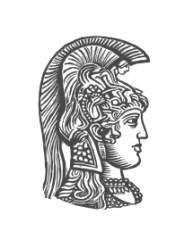 ΕΛΛΗΝΙΚΗ ΔΗΜΟΚΡΑΤΙΑΕθνικόν και Καποδιστριακόν                                   Ψαχνά,         Πανεπιστήμιον Αθηνών                                              Αρ. Πρωτ.:     ΙΔΡΥΘΕΝ ΤΟ 1837